                                                                     «28» декабря 2023 г. № ПМ 42240041000109094689                                                                                                   (отметка о размещении (дата и учетный номер)                                                                                                    сведений о профилактическом визите во ФГИС «ЕРКНМ»)                                                                                                    ссылка на карточку мероприятия     в едином реестре контрольных (надзорных)     мероприятий: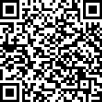 (QR-код, обеспечивающий переход на страницу в информационно-телекоммуникационной сети "Интернет", содержащую запись единого реестра контрольных (надзорных) мероприятий о профилактическом мероприятии, контрольном (надзорном) мероприятии в едином реестре контрольных (надзорных) мероприятий, в рамках которого составлен соответствующий документ)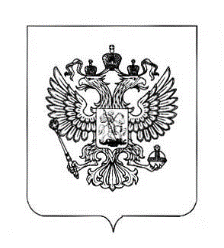 Федеральная служба по надзору в сфере защиты прав потребителейи благополучия человекаУправление Федеральной службы по надзорув сфере защиты прав потребителей и благополучия человекапо Кемеровской области – Кузбассу(Управление Роспотребнадзора по Кемеровской области – Кузбассу)Территориальный отдел в г. КемеровоШахтеров пр., д. 20, г. Кемерово, 650002тел./факс (3842) 64-11-58E-mail: kemerovo@42.rospotrebnadzor.ru       http://42.rospotrebnadzor.ru ОКПО 74305867, ОГРН 1054205036434, ИНН/КПП 4205081760/420501001Акт профилактического визита № 42240041000109094689г. Кемерово                                                                                            «28» марта 2024 г.                                                                                                                 время: «10» ч. «00» мин.1. Профилактический визит проведен в соответствии с п. 11 (4) постановления Правительства РФ от 10.03.2022 № 336 «Об особенностях организации и осуществления государственного контроля (надзора), муниципального контроля», ст. 52 Федерального закона от 31.07.2020 № 248-ФЗ                   «О государственном контроле (надзоре) и муниципальном контроле в Российской Федерации»,       п. 41, п. 42 Положения о федеральном государственном санитарно-эпидемиологическом контроле (надзоре), утвержденного постановлением Правительства РФ от 30.06.2021 № 1100 в отношении: государственного автономного учреждения «Кемеровский реабилитационный центр для детей и подростков с ограниченными возможностями «Фламинго».2. Сведения о юридическом лице/индивидуальном предпринимателе: Полное или сокращенное наименование: Государственное автономное учреждение «Кемеровский реабилитационный центр для детей и подростков с ограниченными возможностями «Фламинго»ИНН 4206024274                               ОГРН 1034205020761Юридический адрес: 650070, Кемеровская область – Кузбасс, г. Кемерово, ул. Свободы, д. 9А.3. Профилактический визит проведен по адресу (местоположению): 650070, Кемеровская область – Кузбасс, г. Кемерово, ул. Свободы, д. 9А. (указывается адрес (местоположение), где был проведен профилактический визит)4. Профилактический визит проведен в следующие сроки: с «11» марта_2024г.по «28» марта 2024г. Срок проведения профилактического визита был продлен в связи с необходимостью проведения инструментальных обследований с «12» марта 2024г. по «13» марта 2024г Срок проведения профилактического визита приостанавливался, в связи с необходимостью проведения экспертизы (испытания), сроки которого установлены на основании приказа                 ФБУЗ «Центр гигиены и эпидемиологии в Кемеровской области – Кузбассе» от 09.01.2024 № 1 с «12» марта 2024г. по «27» марта 2024г 5. Профилактический визит проведен:Михайловой Аленой Витальевной, ведущий специалист-эксперт территориального отдела Управления Федеральной службы по надзору в сфере защиты прав потребителей и благополучия человека по Кемеровской области – Кузбассу в городе Кемерово. (указываются фамилия, имя отчество (при наличии), должность лица, проводившего профилактический визит)6. К проведению профилактического визита были привлечены:специалисты: Ковтун М.К., врач-эксперт по санитарно-гигиеническим лабораторным исследованиям санитарно-гигиенической лаборатории ИЛЦ ФБУЗ «Центр гигиены и эпидемиологии в Кемеровской области-Кузбассе»; Чесак О.Г., врач-эксперт по санитарно-гигиеническим лабораторным исследованиям санитарно-гигиенической лаборатории ИЛЦ ФБУЗ «Центр гигиены и эпидемиологии в Кемеровской области-Кузбассе»; Богатова О.А., фельдшер - лаборант по санитарно-гигиеническим лабораторным исследованиям санитарно-гигиенической лаборатории ИЛЦ ФБУЗ «Центр гигиены и эпидемиологии в Кемеровской области-Кузбассе»; Новгородский Е.Н. И.В., фельдшер - лаборант по санитарно-гигиеническим лабораторным исследованиям санитарно-гигиенической лаборатории ИЛЦ ФБУЗ «Центр гигиены и эпидемиологии в Кемеровской области-Кузбассе».(указываются фамилии, имена отчества (при наличии), должности специалистов).2) эксперты (экспертные организации): Гафнер Лилия Федоровна, врач по гигиене детей и подростков ФБУЗ «Центр гигиены и эпидемиологии в Кемеровской области – Кузбассе».Аттестат аккредитации ФБУЗ «Центр гигиены и эпидемиологии в Кемеровской области»                      от 26.07.2017 № RА. RU. 710013 выданный Федеральной службой по аккредитации. (указываются фамилия, имя отчество (при наличии), должность экспертов, или наименование экспертной организации, с указанием реквизитов свидетельств об аккредитации и наименования органа по аккредитации, выдавшего свидетельство об аккредитации).7. При проведении профилактического визита присутствовали представители контролируемого лица: заведующая ГАУ «Кемеровский реабилитационный центр для детей и подростков с ограниченными возможностями «Фламинго» Полковников Игорь Александрович.8. При проведении профилактического визита контролируемое лицо проинформировано:Осуществлено консультирование контролируемого лица _______да__________________________                                                                                                                           (да/нет)9. При проведении профилактического визита были совершены следующие действия: 1) осмотр;2) отбор проб и образцов;3) инструментальные обследования;4) испытания;5) экспертизы; (указывается фактически совершенное действие: 1) осмотр, 2) отбор проб (образцов), 3) испытание,                                                 4) инструментальные исследования, 5) экспертиза, 6) истребование документов)в следующие сроки: «11» марта 2024 г. осмотр, отбор проб и образцов, инструментальные обследования, «12» марта 2024 г. инструментальные обследования, с «12» марта 2024 г.  по «27» марта 2024 г. испытания, экспертизы.(указывается по каждому фактически совершенному действию)10. При проведении профилактического визита рассмотрены истребованные документы: договор на оказание услуг по обращению с твердыми коммунальными отходами № 122833 от 09.01.2024 с ООО «Чистый город Кемерово»; контракт об организации и проведении дезинфекционных работ № 45/К-3 от 12.01.2024 с ООО «КузбассПрофДезинфекция» (дератизация, дезинсекция), справки за 3 месяца; акт энтомологического обследования объекта от 09.06.2022; договор на поставку продуктов питания № 3043 от 01.03.2024 с ООО «Сибирская оптовая компания», договор на поставку молочных продуктов № 16626 от 01.03.2024 с ООО «Фруктовый рай», договор на поставку продуктов питания № М-31/2024 от 15.01.2024 с ИП Трясуновым Алексеем Борисовичем, договор № 16605 от 19.01.2024 с ООО «Фруктовый рай», договор № 2024/02 от 10.01.2024 с ООО «Кузбасс ПищеКом», договор поставки № 2024/01 от 09.01.2024 с ПАО «Кемеровохлеб»; договор на оказание услуг по обращению с отходами I и II классов опасности № 114603 от 11.03.2024, заключенный с ФГУП «Федеральный экологический оператор» (дополнительное соглашение № 1 к договору на оказание услуг по обращению с отходами I и II классов опасности № 114603 от 11.03.2024, дополнительное соглашение № 2 к договору на оказание услуг по обращению с отходами I и II классов опасности № 114603 от 11.03.2024); контракт на поставку бутилированной воды № 2024.39080 от 18.01.2024 с ООО «Сибирская оптовая компания»; договор на оказание услуг производственно – технического назначения № 013-ПТО от 02.02.2023 с ГАУЗ «Кузбасская областная клиническая больница имени С.В. Беляева», акт об оказании услуг № 0000-000536 от 13.03.2023, акт об оказании услуг № 0000-002433 от 25.09.2023; копия технического паспорта учреждения с указанием наименования помещений, площадей; программа производственного контроля; список моющих и дезинфицирующих средств, декларации о соответствии, инструкции по применению, свидетельства о государственной регистрации на дезинфицирующие и антисептические средства; список постельных принадлежностей, справка о наличии игрового оборудования на территориях; акт от 30.11.2023, протоколы лабораторных исследований физических факторов № 40786 от 27.07.2022, № 77960 от 21.12.2023, № 27267 от 10.04.2023, выданные ФБУЗ «Центр гигиены и эпидемиологии в Кемеровской области – Кузбассе»; акт поверки оборудования пищеблока от 18.12.2023; акт осмотра и проверки оборудования детских игровых площадок № 13 от 24.04.2023; соглашение о взаимодействии от 09.01.2023 с ГКУ «Социально – реабилитационный центр для несовершеннолетних «Маленький принц», соглашение о взаимодействии № 6 от 09.01.2023 с МБЦ «Центр социальной адаптации населения города Кемерово», акты об оказании услуг от 15.06.2023, 29.12.2023; копии меню-требования за 10 дней, примерное цикличное 10 дневное меню, приказ о создании бракеражной комиссии № 3 от 12.01.2023; режим дня; график проветривания помещений; журналы осмотра детей на педикулез и кожные  заболевания; информация о наличии бактерицидных облучателей, информация о наличии средств индивидуальной защиты (маски, перчатки), договор на оказание услуг по проведению периодического медицинского осмотра № 2023.50242 от 03.04.2023 с ООО МЦ «МЕДПРОФ», личные медицинские книжки сотрудников. (указывается рассмотренные документы, представленные контролируемым лицом)11. При проведении профилактического визита установлено следующее:  Государственное автономное учреждение «Кемеровский реабилитационный центр для детей и подростков с ограниченными возможностями «Фламинго» расположено по адресу: 650070, Кемеровская область – Кузбасс, г. Кемерово, ул. Свободы, д. 9А. Реабилитационный центр имеет лицензии на осуществление образовательной деятельности от 28.12.2016 № 16633, от 27.10. 2020 № 17580; на осуществления медицинской деятельности от 09.04.2015 г. регистрационный номер ЛО-42-01-003610. Реабилитационный центр расположен в типовом двухэтажном здании в панельном исполнении. Входы в здание оборудованы тамбурами. В учреждении созданы условия для лиц с ограниченными возможностями (для детей с нарушенной опорно-двигательной системой), установлен пандус при входе в здание, имеются дополнительные поручни и перила, лифт.Учреждение рассчитано на 50 мест, списочный состав 46 детей. На момент осмотра 11.03.2024 в центре функционирует группа дневного пребывания с комплектацией 26 детей дошкольного и школьного возраста и группа стационарного отделения с комплектацией 20 детей.Реабилитационный центр имеет самостоятельный земельный участок. Ограждение участка по периметру, благоустройство, озеленение, освещение выполнено.   На территории реабилитационного центра выделены следующие функциональные зоны: игровая, спортивная и хозяйственная. Зона игровой и спортивной территории включают в себя специализированные тренажеры, игровые элементы, качели. На момент осмотра 11.03.2024 оценить покрытие игровых площадок, физкультурных площадок, пешеходных проходов невозможно из-за снежного покрова.Имеется отдельный въезд на хозяйственную зону. Мусоросборник установлен на территории реабилитационного центра, оборудован крышкой. Вывоз мусора производит специализированная организация ООО «Чистый город Кемерово» по контракту № 122833 от 09.01.2024 г. (дополнительное соглашение № 4 от 27.11.2023г.). Санитарное состояние территории реабилитационного центра на момент осмотра удовлетворительное. Представлены документы: контракт об организации и проведении дезинфекционных работ № 45/К-3 от 12.01.2024 с ООО «КузбассПрофДезинфекция» (дератизация, дезинсекция), справки за 3 месяца. На первом этаже здания располагается стационарное отделение в состав которого входят следующие помещения: 5 палат, две игровые, туалет для детей и персонала, изолятор, санитарная комната, гардероб для детей с кабинками, душевая для детей.       Игровые оборудованы детскими столами, стульями. Подбор мебели с учетом антропометрических данных детей проведен. Цветовая маркировка детской мебели выполнена. В палатах стационарного отделения для сна установлены стационарные кровати с твердым ложем. Кровати обеспечены постельным бельем. В реабилитационном центре имеется два комплекта постельного белья, полотенец, наматрасников на одного ребенка. Прачечная в здание отсутствует. Грязное белье собирается в мешки и отвозится на стирку. Чистое белье хранится в отдельном помещении. Стирка проходит по соглашению о взаимодействии от 09.01.2023 с ГКУ «Социально – реабилитационный центр для несовершеннолетних «Маленький принц», акты представлены. Имеется соглашение о взаимодействии № 6 от 09.01.2023 с МБЦ «Центр социальной адаптации населения города Кемерово», на проведение заключительной дезинфекции постельных принадлежностей, представлены акты об оказании услуг от 15.06.2023, 29.12.2023. Питьевой режим в стационарном отделении организован на бутилированной воде «Талинка», расфасованной в емкости по пять литров. Имеется контракт на поставку бутилированной воды № 2024.39080 от 18.01.2024 с ООО «Сибирская оптовая компания». Сертификаты соответствия на воду имеются. Имеется запас одноразовых стаканчиков. Емкость для сбора использованных стаканчиков имеются.На каждом этаже оборудованы санитарные узлы для детей, где установлены умывальные раковины, унитазы и специальные поручни для детей с ограниченными возможностями. Всего в туалетах для детей установлено шесть умывальных раковин и шесть унитазов. Туалетные кабины оснащены мусорными ведрами, держателями для туалетной бумаги, умывальные раковины обеспечены жидким мылом. Специализированные кабинеты, располагающиеся на первом этаже: № 13 эрготерапии, № 15 бобат-терапии, № 19 (дефектолога), № 20 (теплолечения), азакеритная, № 21 (электролечения), невролога, физиотерапевта, массажный, реабилитационно-методической работы для родителей, сенсорная комната.На 2 этаже здания располагаются следующие кабинеты: № 39 бисероплетения, № 41 социально-бытовой адаптации, игровая социально-бытовой адаптации, № 36 психолога, № 35 логопеда, № 34 монтессори-педагога, сенсорная комната, № 42 кабинет психолога при сенсорной комнате, зал для физкультурных и музыкальных занятий (актовый зал), реабилитационные залы № 1, № 2 и № 3. В помещениях установлена специализированные тренажеры для детей с ограниченными возможностями.       Системы холодного, горячего водоснабжения, канализования, отопления централизованные.  Разводка холодного, горячего водоснабжения выполнена ко всему санитарно - техническому оборудованию. Обеспечено бесперебойное поступление холодной и горячей воды ко всему санитарно-техническому оборудованию. Горячее водоснабжение на случай отключения централизованной подачи горячей воды предусмотрено от установленных электроводонагревателей накопительного типа «Ariston» на пищеблоке.  Во всех помещениях пребывания детей ограждение отопительных приборов выполнено съемными деревянными решетками.     Проветривание в помещениях игровых проводится через фрамуги и створки пластиковых окон. Для контроля за параметрами микроклимата в помещениях имеются комнатные термометры. Графики проветривания оформлены и вывешены.  На пищеблоке над электропечью и жарочными шкафами в горячем цехе пищеблока, в кабинете теплолечения оборудованы локальные вытяжные системы вентиляции. Имеется акт от 30.11.2023, протоколы лабораторных исследований физических факторов № 40786 от 27.07.2022, № 77960 от 21.12.2023, № 27267 от 10.04.2023.Все помещения с пребыванием детей имеют естественное освещение. В качестве солнцезащитных устройств используются жалюзи, либо плотные шторы. Отделка стен, потолков выполнена в светлых тонах. Искусственное освещение помещений общее, в основных помещениях в качестве источники света используются люминесцентные либо светодиодные лампы. Осветительные приборы во всех помещениях имеют светорассеивающую конструкцию.Уборка помещений проводиться ежедневно с применением моющих средств. Графики уборки помещений представлены. Запас моющих и дезинфицирующих средств имеется. Инструкции по применению, свидетельства о государственной регистрации, сертификаты на дезинфицирующие средства имеются. Мерная посуда для моющих и дезинфицирующих средств выделена, промаркирована. Памятки по приготовлению моющих и дезинфицирующих средств представлены.Обработка санитарно - технического оборудования проводится в соответствии с инструкцией с помощью моющих и дезинфицирующих средств. Необходимый инвентарь выделен, замаркирован.  Медицинский блок в реабилитационном центре представлен кабинетом врача, процедурным кабинетом, санитарным узлом. Отделка стен в медицинских помещениях выполнена из материалов, позволяющих проводить влажную уборку с применением моющих и дезинфицирующих средств. Умывальные раковины с подводом холодной и горячей воды для соблюдения личной гигиены установлены во всех помещениях медицинского блока. В процедурном кабинете отсутствует раковина для обработки инструментария, для обработки рук отсутствует раковина с бесконтактным смесителем. Медицинский кабинет оснащен всем необходимым медицинским инвентарем, оборудованием и медикаментами. График работы медицинского персонала имеется.  Осмотр детей на педикулез и чесотку проводится при поступление и каждые семь дней с регистрацией в журнале, случаев педикулеза не зарегистрировано. По состоянию на 11.03.2024 все 80 сотрудников привиты от гриппа.Пищеблок размещен на первом этаже, имеет отдельный вход. Работа пищеблока организована на сырье.  Пищеблок представлен следующим набором помещений: загрузочная; горячий цех с раздаточной зоной; цех для обработки сырой продукции; овощной цех (первичной обработки овощей); моечная с зонами для мытья столовой и кухонной посуды; кладовая сыпучих продуктов; кладовая с холодильным оборудованием; кладовая суточного запаса продуктов; кладовая; раздевалка для персонала с туалетом и душевой; кабинет заведующей производством; комната для хранения уборочного инвентаря.На пищеблоке установленное технологическое и холодильное оборудование находится в рабочем состоянии. Представлен акт приемки выполненного ремонта (монтажа) от 18.12.2023. Учет работы оборудования ведется, температурный режим холодильного оборудования отмечается в журнале.  Водоснабжение (холодное, горячее), канализование помещений пищеблока централизованное. Обеспечена бесперебойная подача холодной воды к местам пользования.  На пищеблоке в горячем цеху установлена бактерицидная установка закрытого типа. В каждом цеху установлены моечные ванны для обработки сырой продукции, для каждого вида продуктов выделены замаркированные емкости. Для соблюдения правил личной гигиены персоналом пищеблока в каждом цехе установлены умывальные раковины для обработки рук с подводкой холодной и горячей воды через смеситель. Раковина оснащена мылом и бумажными полотенцами. На пищеблоке установлены производственные разделочные столы, которые имеют цельнометаллическое покрытие из нержавеющей стали. Для работы с тестом имеется деревянная столешница.Разделочный инвентарь (ножи, доски) промаркирован. Кухонной посудой пищеблок обеспечен. Кухонная посуда использовалась в соответствии с имеющейся маркировкой. Для хранение кухонного инвентаря и посуды имеются стеллажи. Для обработки кухонной посуды имеется ванна с душевой насадкой. Уборочный инвентарь для проведения влажной уборки помещений пищеблока выделен, замаркирован. Запас моющих и дезинфицирующих средств на пищеблоке имеется.Осмотр сотрудников, связанных с раздачей пищи и приготовлением пищи, до начала работы, на гнойничковые заболевания кожи рук, катаральных явлений верхних дыхательных путей проводится с отметкой в журнале. Спец. одеждой персонал пищеблока обеспечен, имеется запас разовых перчаток, одноразовых масок.  Работа пищеблока организована на продуктах, поступающих по договорам на поставку продуктов питания с ООО «Сибирская оптовая компания», ООО «Фруктовый рай», ИП Трясуновым Алексеем Борисовичем, ООО «Кузбасс ПищеКом», ПАО «Кемеровохлеб», договора представлены. Завоз продуктов питания проводится по графику.   Сыпучие продукты хранились в складе сыпучих продуктов в таре производителей на стеллажах, подтоварники имелись. В складе имеется прибор для измерения температуры и влажности воздуха.  Журнал учета температуры и влажности в складе имеется.  На все имеющиеся продукты в детском саду представлены сопроводительные документы, подтверждающие их качество и безопасность.   Хранение овощей организовано в кладовой. Качество овощей удовлетворительное. Примерное десятидневное меню, разработанное реабилитационным центром и утвержденное директором, имеется.    Питание режимом дня при посещении дневного отделения не предусмотрено. Журнал бракеража поступающего продовольственного сырья и пищевых продуктов, журнал бракеража готовой кулинарной продукции ведется по форме, достоверно и своевременно.    Бракеражная комиссия в реабилитационном центре создана, приказ представлен. Меню - требование составляется по форме, утверждается директором реабилитационного центра, где указывается выход готовых блюд для детей разного возраста, литраж и количество порций. Фактическое меню соответствует утверждённому. Согласно меню-требований запрещенные блюда для организации питания детей не используются.Суточные пробы готовой продукции на случай пищевого отравления хранились при температуре + 4 о С в бытовом холодильнике.  За 07.03.2024 оставлены в полном объеме.В реабилитационном центре организован пятиразовый прием пищи для стационарного отделения. Режим дня соответствует требованиям гигиенических нормативов. В ГАУ «Кемеровский реабилитационный центр для детей и подростков с ограниченными возможностями «Фламинго» проводятся санитарно - противоэпидемические (профилактические) мероприятия, а именно: проводится влажная уборка помещений с применением дезинфицирующих средств; осуществляется запас дезинфекционных средств; соблюдаются условия и режимы проветривания помещений; имеются приборы для обеззараживания воздуха и графики обработки помещений; соблюдается режим обеззараживания воздуха в помещениях; осуществляется контроль за организацией питания, технологией приготовления, санитарным состоянием и содержанием пищеблока, соблюдением требований к условиям хранения продуктов и сроков реализации блюд, мытьем посуды; осуществляется контроль за организацией питьевого режима; создаются условия для соблюдения детьми и работниками правил личной гигиены; сотрудники, участвующие в приготовлении и раздаче пищи, используют средства индивидуальной защиты; при мытье посуды ее обработка осуществляется с применением дезинфицирующих средств в соответствии с инструкциями по их применению.В ходе проведения профилактического визита в реабилитационном центре отобраны для исследований: одна проба готовых блюд для микробиологических исследований и для определения полноты вложения и энергетической ценности, смывы с предметов внешней среды на БГКП на пищеблоке, проба холодной централизованной воды. Проведен отбор проб воздуха закрытых помещений, замеры искусственного освещения и параметров микроклимата.  Согласно протоколам лабораторных исследований ИЛЦ ФБУЗ «Центр гигиены и эпидемиологии в Кемеровской области – Кузбассу» от 12.03.2024 №№ 9076, 9077 содержание определяемых веществ в воздухе помещений и на прилегающей территории не превышает ПДК.  Согласно протоколу лабораторных исследований ИЛЦ ФБУЗ «Центр гигиены и эпидемиологии в Кемеровской области – Кузбассу» от 12.03.2024 №№ 42-01/03942-24, 42-01/03942-24.В проба воды по исследованным санитарно-микробиологическим и микробиологическим показателям соответствует гигиеническим нормативам.Согласно протоколу лабораторных исследований ИЛЦ ФБУЗ «Центр гигиены и эпидемиологии в Кемеровской области – Кузбассу» от 12.03.2024 № 9160 замеры уровней искусственной освещенности, замеры параметров микроклимата в ГАУ «Кемеровский реабилитационный центр для детей и подростков с ограниченными возможностями «Фламинго» соответствуют гигиеническим нормативам.Согласно протоколу лабораторных исследований ИЛЦ ФБУЗ «Центр гигиены и эпидемиологии в Кемеровской области – Кузбассу» от 15.03.2024 № 42-01/03940-24 готовое блюдо по исследованным санитарно-химическим показателям соответствуют требованиям ТР ТС 021/2011«О безопасности пищевой продукции».Согласно протоколу лабораторных исследований ИЛЦ ФБУЗ «Центр гигиены и эпидемиологии в Кемеровской области – Кузбассу» от 15.03.2024 № 42-01/03941-24 проба готового блюда не соответствует по энергетической ценности. Согласно протоколам лабораторных испытаний ИЛЦ ФБУЗ «Центр гигиены и эпидемиологии в Кемеровской области» от 12.03.2024 № 42-01/03900-01-24 смывы с объектов внешней среды на БГКП в помещении пищеблока соответствуют требованиям.Представлено экспертное заключение о соответствии установленным требованиям организации и прохождения предварительного и периодического медицинского осмотра работающими (Заключение эксперта) ФБУЗ «Центр гигиены и эпидемиологии в Кемеровской области» от 15.03.2024 № 408/003-ОГДиП: Документация по организации и прохождению предварительного и периодического медицинского осмотра, гигиенического обучения и аттестации работников ГАУ «Кемеровский реабилитационный центр для детей и подростков с ограниченными возможностями «Фламинго» по фактическому адресу: 650070, Кемеровская область – Кузбасс, г. Кемерово, ул. Свободы, д. 9А на момент проведения профилактического визита 11.03.2024 года соответствует требованиям: СП 2.4.3648-20 «Санитарно-эпидемиологические требования к организациям воспитания и обучения, отдыха и оздоровления детей и молодежи» раздела I п. 1.5; СанПиН 3.3686-21 «Санитарно-эпидемиологические требования по профилактике инфекционных болезней» п.п. 58., 61., 75. раздела II.Представлено экспертное заключение о соответствии организации и проведения профилактических прививок требованиям законодательства Российской Федерации (Заключение эксперта) ФБУЗ «Центр гигиены и эпидемиологии в Кемеровской области» от 15.03.2024 № 409/003-ОГДиП: Документация по организации и проведению профилактических прививок у работников ГАУ «Кемеровский реабилитационный центр для детей и подростков с ограниченными возможностями «Фламинго» по фактическому адресу: 650070, Кемеровская область – Кузбасс, г. Кемерово, ул. Свободы, д. 9А на момент проведения профилактического визита 11.03.2024 года не соответствует требованиям: СП 2.4.3648-20 «Санитарно-эпидемиологические требования к организациям воспитания и обучения, отдыха и оздоровления детей и молодежи» п. 1.5. раздела I; СанПиН 3.3686-21 «Санитарно-эпидемиологические требования по профилактике инфекционных болезней» п.п. 62., 64. раздела II.Представлено экспертное заключение о соответствии зданий, строений, сооружений, помещений, оборудования детских и подростковых организаций требованиям санитарных правил и гигиеническим нормативам (заключение эксперта) ФБУЗ «Центр гигиены и эпидемиологии в Кемеровской области» от 20.03.2024 № 452/005-ОГДиП: Общественное здание, помещения, в том числе технологические процессы ГАУ «Кемеровский реабилитационный центр для детей и подростков с ограниченными возможностями «Фламинго» по фактическому адресу: 650070, Кемеровская область – Кузбасс, г. Кемерово, ул. Свободы, д. 9А на момент проведения профилактического визита 11.03.2024 года не соответствуют требованиям: СП 2.4.3648-20 «Санитарно-эпидемиологические требования к организациям воспитания и обучения, отдыха и оздоровления детей и молодежи» п.п. 2.4.3., 2.5.3., 2.8.5., 2.8.9.; СанПиН 1.2.3685-21 «Гигиенические нормативы и требования к обеспечению безопасности и (или) безвредности для человека факторов среды обитания» Таблицы 6.18;	СП 2.1.3678-20 «Санитарно-эпидемиологические требования к эксплуатации помещений, зданий, сооружений, оборудования и транспорта, а также условиям деятельности хозяйствующих субъектов, осуществляющих продажу товаров, выполнение работ или оказание услуг» п.п. 4.4.2., 4.4.6., 4.4.7.Представлено экспертное заключение по гигиенической оценке результатов лабораторных исследований, измерений и испытаний (заключение эксперта) ФБУЗ «Центр гигиены и эпидемиологии в Кемеровской области» от 20.03.2024 № 451/007-ОГДиП: Пищевая продукция: проба готового кулинарного изделия – «Щи с капустой и картофелем, курицей и сметаной», отобранная 11.03.2024 в государственном автономном учреждении «Кемеровский реабилитационный центр для детей и подростков с ограниченными возможностями «Фламинго» по адресу: 650070, Кемеровская область – Кузбасс, г. Кемерово, ул. Свободы, д. 9, к. А на момент проведения профилактического визита 11.03.2024 года не соответствуют требованиям: СанПиН 2.3/2.4.3590-20 «Санитарно-эпидемиологические требования к организации общественного питания населения» п. 2.8. Раздел II (В представленной пробе готового кулинарного изделия – «Щи с капустой и картофелем, курицей и сметаной» содержание углеводов и калорийность, полученные лабораторно, выше верхней границы величины допустимого уровня. Не соблюдается изготовление готового кулинарного изделия – «Щи с капустой и картофелем, курицей и сметаной» по ТК № 187).Выявленные нарушения обязательных требований:1. 	На момент осмотра 11.03.2024 в реабилитационном зале № 2, в туалетном помещении группы дневного отделения, в кабинете № 34 отделка стен имела повреждения (трещины), в реабилитационном зале № 3, в кабинете № 41 стена и потолок имели следы протеканий, нарушение п. 2.5.3. СП 2.4.3648-20 «Санитарно-эпидемиологические требования к организациям воспитания и обучения, отдыха и оздоровления детей и молодежи».2.	На момент осмотра 11.03.2024 в реабилитационных залах №№ 2 и 3, в музыкальном зале, в гардеробе дневного отделения, в сенсорной комнате, в кабинетах №№ 36, 39, 40, 42 имелись перегоревшие лампы, нарушение п. 2.8.9. СП 2.4.3648-20 «Санитарно-эпидемиологические требования к организациям воспитания и обучения, отдыха и оздоровления детей и молодежи». 3.	На момент осмотра 11.03.2024 в реабилитационном зале № 2 и 3, в музыкальном зале, в процедурном кабинете использовались лампы с разными светоизлучением, нарушение п. 2.8.5. СП 2.4.3648-20 «Санитарно-эпидемиологические требования к организациям воспитания и обучения, отдыха и оздоровления детей и молодежи». 4. На момент осмотра 11.03.2024 разделочные инвентарь (доски) для готовой и сырой продукции хранились на одной полке, нарушение п. 3.2. СанПиН 2.3/2.4.3590-20 «Санитарно-эпидемиологические требования к организации общественного питания населения».5.	Представлено экспертное заключение о соответствии зданий, строений, сооружений, помещений, оборудования детских и подростковых организаций требованиям санитарных правил и гигиеническим нормативам (заключение эксперта) ФБУЗ «Центр гигиены и эпидемиологии в Кемеровской области» от 20.03.2024 № 452/005-ОГДиП: Общественное здание, помещения, в том числе технологические процессы ГАУ «Кемеровский реабилитационный центр для детей и подростков с ограниченными возможностями «Фламинго» по фактическому адресу: 650070, Кемеровская область – Кузбасс, г. Кемерово, ул. Свободы, д. 9А на момент проведения профилактического визита 11.03.2024 года не соответствуют требованиям:- на момент осмотра покрытие детских столов в групповой (игровой) стационара ГАУ «КРЦ «Фламинго» имело дефекты и повреждения, что не соответствует требованиям п. 2.4.3. 2.4.3648-20 «Санитарно-эпидемиологические требования к организациям воспитания и обучения, отдыха и оздоровления детей и молодежи»;- на момент осмотра в процедурном кабинете отсутствовал водонагревательное устройство для резервного горячего водоснабжения, что не соответствует требованиям п. 4.4.2. СП 2.1.3678-20 «Санитарно-эпидемиологические требования к эксплуатации помещений, зданий, сооружений, оборудования и транспорта, а также условиям деятельности хозяйствующих субъектов, осуществляющих продажу товаров, выполнение работ или оказание услуг»;- на момент осмотра в процедурном кабинете раковина для обработки рук не оборудована смесителем с бесконтактным управлением, что не соответствует требованиям п. 4.4.6. СП 2.1.3678-20 «Санитарно-эпидемиологические требования к эксплуатации помещений, зданий, сооружений, оборудования и транспорта, а также условиям деятельности хозяйствующих субъектов, осуществляющих продажу товаров, выполнение работ или оказание услуг»; - на момент осмотра в процедурном кабинете отсутствовала раковина для обработки инструментария, что не соответствует требованиям п. 4.4.7. СП 2.1.3678-20 СП 2.1.3678-20 «Санитарно-эпидемиологические требования к эксплуатации помещений, зданий, сооружений, оборудования и транспорта, а также условиям деятельности хозяйствующих субъектов, осуществляющих продажу товаров, выполнение работ или оказание услуг»;- в горячем цехе отсутствует пароконвектомат, что не соответствует требованиям Таблицы 6.18 СанПиН 1.2.3685-21 «Гигиенические нормативы и требования к обеспечению безопасности и (или) безвредности для человека факторов среды обитания».5.	 Представлено экспертное заключение о соответствии организации и проведения профилактических прививок требованиям законодательства Российской Федерации (Заключение эксперта) ФБУЗ «Центр гигиены и эпидемиологии в Кемеровской области» от 15.03.2024 № 409/003-ОГДиП: Документация по организации и проведению профилактических прививок у работников ГАУ «Кемеровский реабилитационный центр для детей и подростков с ограниченными возможностями «Фламинго» по фактическому адресу: 650070, Кемеровская область – Кузбасс, г. Кемерово, ул. Свободы, д. 9А на момент проведения профилактического визита 11.03.2024 года не соответствует требованиям: СП 2.4.3648-20 «Санитарно-эпидемиологические требования к организациям воспитания и обучения, отдыха и оздоровления детей и молодежи» п. 1.5. раздела I; СанПиН 3.3686-21 «Санитарно-эпидемиологические требования по профилактике инфекционных болезней» п.п. 62., 64. раздела II (В личных медицинских книжках  80 работников сведения о вакцинации против гриппа отсутствуют). Нарушение устранено в ходе профилактического мероприятия.___________________________________________________________________________________(указываются выводы, по результатам осмотра, рассмотрения документов, проведенных исследований, испытаний,экспертиз: 1) вывод об отсутствии нарушений обязательных требований; 2) вывод о выявленных нарушенияхобязательных требований; 3) сведения о факте устранения нарушений обязательных требований до окончанияпрофилактического мероприятия)12. К акту профилактического визита прилагаются: Уведомление начальника территориального отдела Управления Роспотребнадзора по Кемеровской области – Кузбассу в г. Кемерово Щепинова К.П. о профилактическом визите                       от 21.02.2024 № 1141, уведомление заместителя начальника территориального отдела Управления Роспотребнадзора по Кемеровской области – Кузбассу в г. Кемерово Ратниковой О.А. о продлении срока проведения обязательного профилактического визита от 11.03.2024 № 1573, мотивированное представление от 12.03.2024 о приостановлении профилактического визита, уведомление заместителя начальника территориального отдела Управления Роспотребнадзора по Кемеровской области - Кузбассу в г. Кемерово Ратниковой О.А. о приостановлении срока проведения   профилактического визита от 12.03.2024 № 1623, определение о назначении экспертизы в рамках профилактического визита от 11.03.2024 № 211/1, протокол осмотра от 11.03.2024 № 69, протоколы отбора проб от 11.03.2024, 12.03.2024; протоколы лабораторных исследований ИЛЦ ФБУЗ «Центр гигиены и эпидемиологии в Кемеровской области – Кузбассу» от 12.03.2024 №№ 9076, 9077, 9160, 42-01/03942-01-24, 42-01/03942-01-24.В,  42-01/03900-01-24, от 15.03.20234 №№ 42-01/03940-24, 42-01/03941-24; экспертные заключения ФБУЗ «Центр гигиены и эпидемиологии в Кемеровской области» от 15.03.2024 №№ 408/003, 409/003, от 20.03.2024 №№ 451/007, 452/005; предписание об устранении выявленных нарушений от 28.03.2024 №(указывается: протокол осмотра, протокол отбора проб (образцов), протокол инструментального исследования,протокол испытания, экспертные заключения, их реквизиты, а также иные документы, являющиеся доказательствами выявленных нарушений, предписание об устранении выявленных нарушений)Должностные лица, составившие акт профилактического визита:    Михайлова Алена Витальевна, ведущий специалист – эксперт территориального отдела Управления Федеральной службы по надзору в сфере защиты прав потребителей и благополучия человека по Кемеровской области – Кузбассу в городе Кемерово;                                                                                                                                                  _________                                                                                                                                                     (подпись)                                                  С актом о проведении профилактического визита ознакомлен «28» марта 2024 г. в «10» ч. «00» мин.                                                   ____________                        Полковников Игорь Александрович                                                                                        (подпись)                                             (ФИО законного или иного                                                                                                                                                          представителя контролируемого лица)С актом о проведении профилактического визита знакомиться отказался  «____» _____________ 2024 г. в «_____» ч. «_____» мин.                                                                        ____________________                 _______________________                                                                                  (подпись)                                          (ФИО законного или иного                                                                                                                                                           представителя контролируемого лица)                                                 _________________________             ____________________________                                                                              (подпись)                                                               (ФИО должностного лица                                                                                                                                                                 контрольного (надзорного) органа)Акт профилактического визита получен «28» марта 2024 г. в «10» ч. «00» мин.                                                                         ______________              Полковников Игорь Александрович                                                                                              (подпись)                                  (ФИО законного или иного                                                                                                                                                         представителя контролируемого лица)Акт профилактического визита направлен контролируемому лицу заказным почтовым отправлением по адресу: __________________________________________Акт профилактического визита направлен контролируемому лицу по электронному адресу: _________________________ИнформацияДа/НетОб обязательных требованиях, предъявляемых к его деятельности либо к принадлежащим ему объектам контролядаО соответствии объектов контроля критериям рискадаОб основаниях и о рекомендуемых способах снижения категории рискадаО видах, содержании и об интенсивности контрольных (надзорных) мероприятий, проводимых в отношении объекта контроля исходя из его отнесения к соответствующей категории рискадаИная информация (указать)-